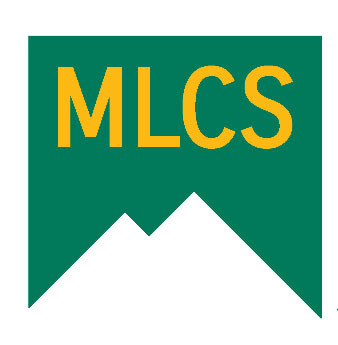 Calendar of EventsApr/May/Jun 2024April 2024April 		Start CAASPP (State) Testing and MAP Testing4/18	Picture Day at Pizza Factory 3p to 6p4/18-19	Alturas Testing4/25	Farm City Day - 2nd graders (see flyer)	Jensen Hall 9a - 11:30aMay 2024May 		Continue and finish CAASPP (State) Testing and MAP Testing5/1	Turtle Bay/Glowing Wild (see flyer)	See flyer5/9	5th grade day - Day in the Desert (see flyer)5/14	Graduation/Promotion Practice - Community Church	12-2	Parent Advisory Council at Round Table	5:30-6:305/15	Graduation/Promotion - Community Church	Ceremony starts at 6	5/24	No School - Snow Day5/27	No School - Memorial Day5/31	Last Day of SchoolJune 20246/7	Sober Graduation at Lassen High Student Center (see flyer)	9:30p - 2a